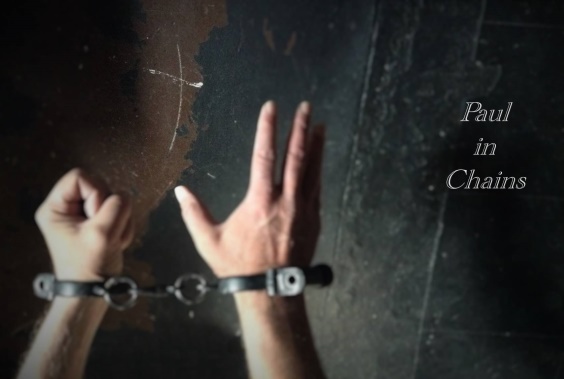 Paul in ChainsPlease reflect and respond:What did you experience in this presentation today?________________________________________________________________________________________________________________________________________________________________________________________________________________________________________________How did God speak to you through Paul? What will you take away from hearing God’s word today?____________________________________________________________________________________________________________________________________________________________________________________Name (optional) _____________________________________If you or someone you know would be interested in this drama ministry to be presented to another church or group please contact Duffy Roberts. 
Pick up a business card as you leave.www.paulinchains.com			       RevDuffyRoberts@gmail.com Paul in ChainsPlease reflect and respond:What did you experience in this presentation today?________________________________________________________________________________________________________________________________________________________________________________________________________________________________________________How did God speak to you through Paul? What will you take away from hearing God’s word today?____________________________________________________________________________________________________________________________________________________________________________________Name (optional) _____________________________________If you or someone you know would be interested in this drama ministry to be presented to another church or group please contact Duffy Roberts. 
Pick up a business card as you leave.www.paulinchains.com			       RevDuffyRoberts@gmail.com 